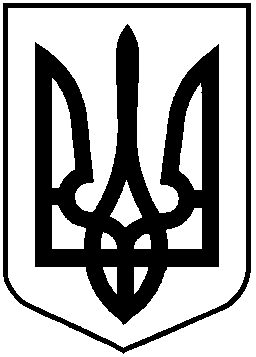 НАЦІОНАЛЬНА КОМІСІЯ З ЦІННИХ ПАПЕРІВТА ФОНДОВОГО РИНКУРІШЕННЯ29.04.2020                              м. Київ                            № 215Щодо порядку розкриття емітентами цінних паперів проміжної інформації під час дії карантину та запровадження обмежувальних заходів  	  Відповідно до Закону України від 30.03.2020 № 540-IX «Про внесення змін до деяких законодавчих актів України, спрямованих на забезпечення додаткових соціальних та економічних гарантій у зв'язку з поширенням коронавірусної хвороби (COVID-2019)» Національна комісія з цінних паперів та фондового ринку В И Р І Ш И Л А:  1. Установити, що розкриття емітентами цінних паперів (за переліком згідно з додатком до цього рішення) проміжної інформації (у тому числі  проміжної фінансової звітності) у 2020 році відбувається у строки, встановлені законодавством, але не пізніше дати розкриття річної інформації за 2019 рік, встановленої пунктом 7 розділу VII "Прикінцеві положення" Закону України "Про цінні папери та фондовий ринок".  	2. Департаменту нагляду за станом корпоративного управління та корпоративними фінансами протягом одного робочого дня з дати прийняття цього рішення забезпечити:його оприлюднення  на офіційному веб-сайті Комісії;ознайомлення з рішенням емітентів цінних паперів за списком згідно з  Додатком 1.	3. Контроль за виконанням цього рішення покласти на Члена Комісії            М. Лібанова.	4. Це рішення набирає чинності з дати його прийняття.Голова Комісії 									Т. Хромаєв  						                            Протокол засідання Комісії 								від «29» квітня 2020 року № 22 Додаток 1№ з/пІдентифікаційний код юридичної особиНазва товариства23494714АТ "АЛЬФА-БАНК"00032129АТ "Ощадбанк"14360570АТ КБ "ПРИВАТБАНК"20280450ПАТ "КБ "ЗЕМЕЛЬНИЙ КАПІТАЛ"19355562АТ "КОМІНВЕСТБАНК"13857564АКБ "ІНДУСТРІАЛБАНК"23697280АБ "УКРГАЗБАНК"14359845АТ "БТА БАНК"09807862ПАТ "КРЕДОБАНК"20953647Акціонерний банк "Південний"20042839ПрАТ "БАНК ФАМІЛЬНИЙ"19390819АТ "Ідея Банк"09806443АТ "ТАСКОМБАНК"34576883ПАТ "КРЕДИТ ЄВРОПА БАНК"34186061АТ "БАНК ФОРВАРД"34575675ПАТ "КРЕДИТВЕСТ БАНК"35591059ПАТ "КБ "ГЛОБУС"35960913ПуАТ "КБ "АКОРДБАНК"36002395ПАТ "БАНК 3/4"36520434ПАТ "Дойче Банк ДБУ"36061927АТ "ЄПБ"09807750АТ "УкрСиббанк"00039002ПАТ "Промінвестбанк"14360506АТ "БАНК АЛЬЯНС"26410155АТ "ПЕРШИЙ ІНВЕСТИЦІЙНИЙ БАНК"21684818ПАТ "ІНГ Банк Україна"14361575ПАТ "КРЕДІ АГРІКОЛЬ БАНК"14352406АТ "БАНК КРЕДИТ ДНІПРО"21322127ПАТ "АБ "РАДАБАНК"26237202ПАТ "БАНК ВОСТОК"34514392АТ "АКБ "КОНКОРД"14360080АТ "А - БАНК"35345213АТ "МОТОР-БАНК"22868414ПАТ "БАНК "УКРАЇНСЬКИЙ КАПІТАЛ"25959784АТ "СБЕРБАНК"21133352ПАТ "УНІВЕРСАЛ БАНК"21570492АТ "АЙБОКС БАНК"19361386АТ АКБ "АРКАДА"20023569АТ "ЮНЕКС БАНК"09801546ПАТ АКБ "Львів"09306278ПАТ "ОКСІ БАНК"21650966ПАТ "МТБ БАНК"09807595АТ "Полтава-банк"38870739ПАТ "БАНК "ПОРТАЛ"39544699АТ "КРИСТАЛБАНК"39849797ПАТ "РВС БАНК"35917889ПАТ "РОЗРАХУНКОВИЙ ЦЕНТР"09620081АТ "СКАЙ БАНК"14070197АТ "БАНК "ГРАНТ"09804119АТ "МЕГАБАНК"19356610АТ "Полікомбанк"09809192АТ "АСВІО БАНК"26519933ПАТ "АКБ "Траст-капітал"33695095ПАТ "БАНК ІНВЕСТИЦІЙ ТА ЗАОЩАДЖЕНЬ"35590956ПАТ "АП БАНК"35810511АТ "МІБ"37716841АТ "БАНК СІЧ"14305909АТ "Райффайзен Банк Аваль"21685166АТ "ОТП БАНК"21685485АТ "СІТІБАНК"21665382АБ "КЛІРИНГОВИЙ ДІМ"20034231АТ "ПІРЕУС БАНК МКБ"20496061АТ "МетаБанк"19358784АТ "АЛЬТБАНК"21677333АТ "ПРОКРЕДИТ БАНК"00032112АТ "Укрексімбанк"21580639АТ "КІБ"20966466АТ "Місто Банк"14282829ПАТ "ПУМБ"26547581АТ "УКРБУДІНВЕСТБАНК"37515069ПАТ "СЕБ КОРПОРАТИВНИЙ БАНК"14360920АТ "ПРАВЕКС БАНК"26520688АТ "Український банк реконструкції та розвитку"38377143АТ "АЛЬПАРІ БАНК"38690683АТ "БАНК АВАНГАРД"30370711ПАТ «Національний депозитарій України»00481241ПАТ “ХІМФАРМЗАВОД” ЧЕРВОНА ЗІРКА”05763814ПАТ Крюківський вагонобудівний завод"05393116ПАТ "ІНТЕРПІЙП НТЗ"05758730ПАТ "ОДЕСКАБЕЛЬ"00481318ПАТ "СТОМА"00374870ПАТ "МОНФАРМ"33304730ДІУ24584661ДП "НАЕК "ЕНЕРГОАТОМ"23226362ПрАТ "Кіровоградобленерго"22048622АТ "Житомиробленерго"21560766ПАТ "Укртелеком"